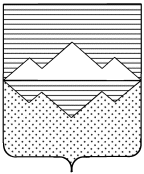 СОВЕТ ДЕПУТАТОВАЙЛИНСКОГО  СЕЛЬСКОГО ПОСЕЛЕНИЯСАТКИНСКИЙ МУНИЦИПАЛЬНЫЙ РАЙОН
 РЕШЕНИЕ _______________________________________________________________________от 04 сентября 2020г.  № 25В соответствии с Федеральным законом от 06.10.2003 № 131-ФЗ «Об общих принципах организации местного самоуправления в Российской Федерации», Законом Челябинской области от 11.06.2015 № 189-ЗО «О некоторых вопросах правового регулирования организации местного самоуправления в Челябинской области» и решением Совета депутатов Айлинского сельского поселения от 27.07.2020г. №15 «О  порядке проведения конкурса по отбору кандидатур на должность главы Айлинского сельского поселения Саткинского муниципального района Челябинской области в новой редакции »,СОВЕТ ДЕПУТАТОВ АЙЛИНСКОГО СЕЛЬСКОГО ПОСЕЛЕНИЯ РЕШАЕТ:1. 16 октября 2020 года объявить конкурс по отбору кандидатур на должность Главы Айлинского сельского поселения в связи с истечением срока полномочий Главы Айлинского сельского поселения Шуть Тамары Павловны 02.11.2020г.2. Направить настоящее решение в адрес Главы Саткинского муниципального района о предложениях включения кандидатур в состав конкурсной комиссии в срок до 14.09.2020г.3. Настоящее решение, а также объявление о приёме документов для участия в конкурсе, условия проведения конкурса, сведения о дате, времени, месте его проведения опубликовать в газете «Саткинский рабочий» 18.09.2020г.4. Контроль за исполнением настоящего решения оставляю за собой. Председатель Совета депутатовАйлинского сельского поселения			          		Е.А.НиколаеваОб объявлении конкурса на замещение должности Главы Айлинского сельского поселения